Kit Média Logistique-pour-tous.frA propose de « Logistique-pour-tous.fr »Le blog a été créé en 2013 par Vincent CRITON. L’objectif premier est de vulgariser des sujets liés à la logistique / supply chain afin qu’ils soient accessibles à tous !Les dates clés de l’évolution du blog sont les suivantes :Décembre 2013 : Participation d’Yves Le Denn au blog par l’intermédiaire des deux articles.Juin 2014 : Association du blog avec le mastère Spécialisé Management de la Chaîne Logistique et des Achats de SKEMA Business School afin de mettre en avant la formation dispensée sur le Campus de Lille.Décembre 2014 : Arrivée de Thomas FOSSE en tant que corédacteur [Contribution aujourd’hui en Standby]Octobre 2015 : Lancement d’une nouvelle catégorie d’articles dédiés aux start-ups de la logistique 2.02016 : Début du partenariat avec Campus Channel (toujours actif aujourd’hui)Evolution de la fréquentation du blogDonnées d’activité de l’année 2018En 2018 pour le blog c’est :300 499 visiteurs (dont 14,30% de visiteurs réguliers)527 846 pages visionnées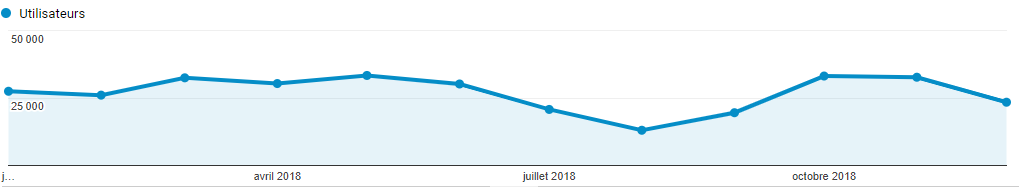 Nos utilisateurs en chiffres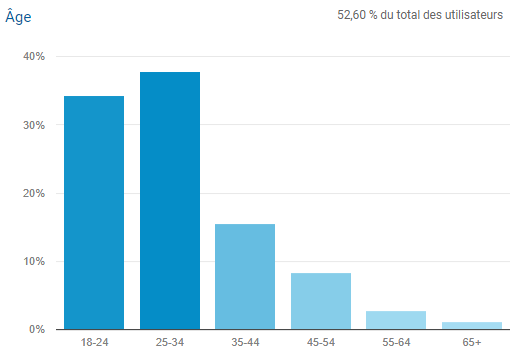 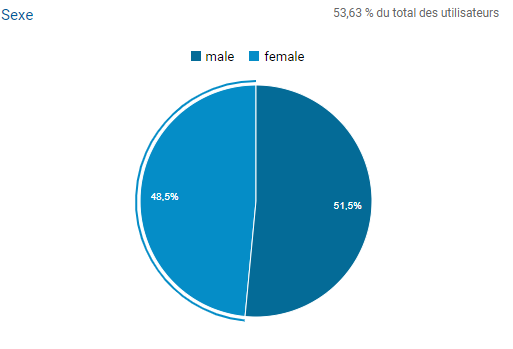 Principaux canaux d’acquisition des visiteursOrganic Search : 89,74 %Direct Search : 8,42%Referral : 1,48 %Social : 0,35%Other : 0,01%Notre communauté sur les réseaux sociauxPrésence sur Facebook (Logistique-pour-tous) avec plus de 6 500 abonnés.Présence sur Twitter (@Logpourtous) avec plus de 750 followers.Tarifs pour de l’affichage publicitaireTarifs pour la publication de livres blancsLes livres blancs publiés doivent impérativement avoir un lien avec la thématique du blog.Nous proposons pour 300 € la publication de votre livre blanc avec un introduction rédigée par nos soins.Tarifs pour la publication de tribunes / présentations de businessNous proposons pour 150 € la publication d’un article présentant votre solution / business / expertise. La rédaction sera réalisée par nos soins sur base des informations transmises par votre société.Conditions généralesDélais de transmission des éléments techniques: les éléments techniques doivent nous parvenir 7 jours avant parution. Délais de paiement : le délai de paiement est de 30 jours fin de mois à compter du début de la campagne.Réservation : dès confirmation par logitique-pour-tous.fr des disponibilités sur la période souhaitée vous pouvez nous adresser votre ordre de réservation. Délai d’annulation : il est possible d’annuler une campagne deux semaines avant la date de parution. CONDITIONS GÉNÉRALES DE VENTE Le présent tarif est applicable à partir du 1er janvier 2019. ContactVincent CRITONN° SIRET : 81790042600013Tel : 06 67 05 07 69Mail : Logistiquepourtous@gmail.comSessionsUtilisateursPages vuesPages / sessionDurée moyenne de sessionReturning visitorAnnée 20135 2153 91710 5732,000:02:0624,80%Année 201426 10022 02844 9581,700:01:3615,80%Année 201555 25846 42185 0511,500:01:2616,40%Année 2016137 503109 305206 4631,500:01:3320,90%Année 2017271 885215 136380 5961,400:01:2613,60%Année 2018389 235300 499527 8461,3600:01:1814,30%Tarif campagne pour un moisTarif campagne 6 moisTarif campagne d’un anStatutPavé haut colonne de droite240 €1 200 € 2 000 €IndisponibleDisponible le 19/01/20Pavé milieu colonne de droite180 €900 €1 500 €DisponiblePavé bas colonne de droite120 €600 €1 000 €Disponible